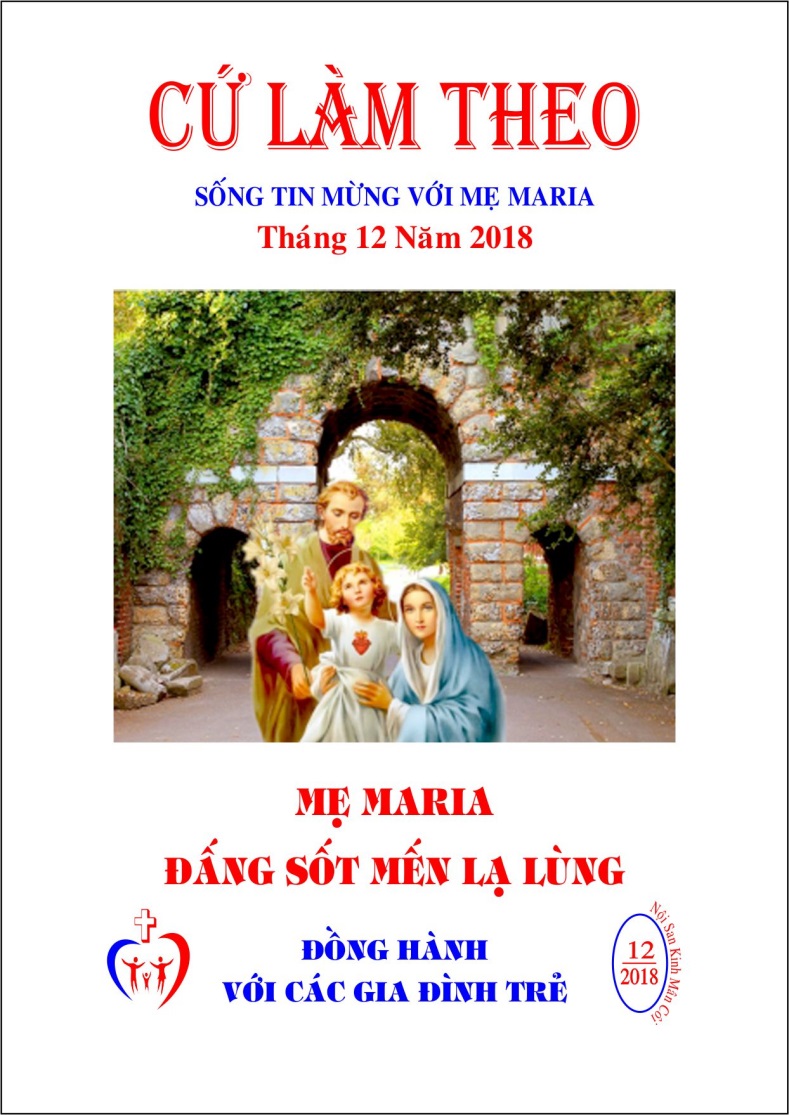 CỨ LÀM THEO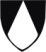 SỐNG TIN MỪNG VỚI MẸ MARIASố Tháng 12 Năm 2018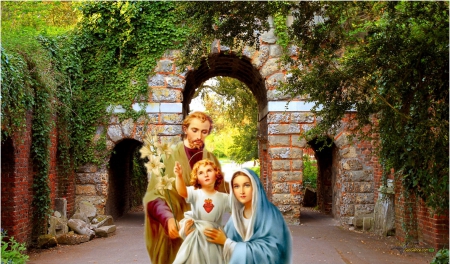 MẸ MARIAÐấng sốt mến lạ lùnglưu hành nội bộÝ CẦU NGUYỆNCầu cho việc truyền đạt đức tin: Xin cho những người tham gia vào việc phục vụ và thông truyền đức tin, trong cuộc đối thoại với nền văn hoá, tìm ra một thứ ngôn ngữ phù hợp với những điều kiện của thời đại ngày nay.GIÁO HUẤNBản tính và nền tảng của việc tôn kính Ðức Mẹ. Nhờ hồng ân Thiên Chúa, Ðức Maria được tôn vinh, sau Chúa Con, vượt trên hết các thiên thần và loài người, vì Ngài là Mẹ rất thánh của Thiên Chúa và đã tham dự vào các mầu nhiệm của Chúa Kitô; do đó Ngài đáng được Giáo Hội tôn vinh và đặc biệt sùng kính. Thực vậy, từ những thời rất xa xưa, Ðức Nữ Trinh đã được tôn kính dưới tước hiệu "Mẹ Thiên Chúa", và các tín hữu đã khẩn cầu cùng ẩn náu dưới sự che chở của Ngài trong mọi cơn gian nan khốn khó. Nhất là từ công đồng Ephêsô, Dân Thiên Chúa đã gia tăng lòng tôn kính Ðức Maria cách lạ lùng: họ sùng kính mến yêu, cầu khẩn và noi gương đúng như lời Ngài đã tiên báo: "Muôn đời sẽ khen tôi có phúc, vì Ðấng toàn năng đã làm cho tôi những việc trọng đại" (Lc 1,48-49). Sự tôn kính ấy, như vẫn luôn có trong Giáo Hội, tuy hoàn toàn đặc biệt, nhưng tự bản chất vẫn khác biệt với sự thờ phượng dâng lên Ngôi Lời nhập thể và lên Chúa Cha và Chúa Thánh Thần; việc tôn kính Ðức Maria khuyến khích thêm việc thờ phượng Thiên Chúa Ba Ngôi. Giáo Hội đã chấp nhận nhiều hình thức tôn sùng Mẹ Thiên Chúa, trong giới hạn của giáo lý lành mạnh và chính thống, tùy theo hoàn cảnh, thời gian và nơi chốn, hợp với tính khí cùng tinh thần của tín hữu; những hình thức ấy, qua việc tôn vinh Mẹ, cũng làm cho tín hữu nhận biết đúng đắn, yêu mến, làm vinh danh, và tuân giữ giới răn Chúa Con, vì Người mà muôn vật được tạo thành (x. Cl 1,15-16) và nơi Người, Chúa Cha hằng hữu "muốn có đầy đủ mọi sự" (Cl 1,19).(Công đồng Vatican II, Hiến chế Lumen Gentium, số 66)GIỜ KINH GIA ĐÌNHCó thể dùng nội san CỨ LÀM THEO với Giờ Kinh Gia ĐìnhGia đình có thể cầu nguyện vào giờ thuận tiện. Chọn 1 trong 2 mẫu dưới đây hoặc 1 mẫu khác tương tự:MẪU 11. Dấu Thánh Giá2. Đọc kinh (hoặc hát xin ơn) Chúa Thánh Thần
3. Đọc kinh: Tin - Cậy - Mến4. Thinh lặng xét mình, rồi đọc kinh Ăn Năn Tội5. Đọc Tin Mừng theo ngày 6. Suy niệm và cầu nguyện với CỨ LÀM THEO 7. Đọc kinh Lạy Nữ Vương8. Hát một bài về Đức Mẹ.MẪU 21. Dấu Thánh Giá2. Đọc kinh (hoặc hát xin ơn) Chúa Thánh Thần3. Thinh lặng xét mình, rồi đọc kinh Cáo Mình4. Đọc Tin Mừng theo ngày 5. Suy niệm và cầu nguyện với CỨ LÀM THEO6. Đọc 1 kinh hoặc hát 1 bài về Đức Mẹ.Có thể lần hạt 1 chục theo gợi ý, hoặc 2 chục... 
5 chục tuỳ điều kiện và thời gian của mỗi gia đình.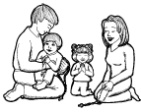 THƯ CỦA ĐẶC TRÁCHGia đình là nền tảng của Giáo Hội và là tương lai của nhân loại. Hôn nhân gia đình là cơ chế được Thiên Chúa lập nên vì thiện ích của con người.Năm 2018 sắp khép lại với chủ đề “Đồng hành với các gia đình trẻ”. Năm 2019 sắp mở ra với chủ đề “Đồng hành với những gia đình gặp khó khăn”. Quả thật, các gia đình ngày nay đang đứng trước những khủng hoảng về các giá trị. Chúng ta đều biết rằng tương lai của thế giới phải đi qua gia đình. Nhưng gia đình đang phải trải qua thời kỳ đầy khó khăn, thì tương lai thế giới cũng bấp bênh! Người ta đang xây dựng gia đình trên những giá trị bấp bênh, chứ không phải trên một tình yêu và giá trị bền vững. Gia đình được xây dựng trên nền tảng Thiên Chúa là Tình Yêu, gia đình mới bền vững. Ước gì các gia đình, đặc biệt các gia đình đang gặp khó khăn thử thách, biết nhìn lên gia đình Thánh Gia Thất, mà vững tin vào Chúa, kiên trì củng cố đời sống gia đình mình!Đặc tráchLinh mục FX. Trần Kim Ngọc, OP.01.12.2018	Thứ Bảy đầu thángTuần 34 TN	Lc 21,34-36“Anh em hãy tỉnh thức 
và cầu nguyện luôn” (Lc 21,36).Như Mẹ: Chúa Giêsu dạy chúng ta chớ lo chạy theo của cải tiền tài, chớ mải mê lo lắng sự đời mà quên mất bổn phận linh hồn. Thật vậy, cầu nguyện là cách thức tuyệt vời nhất để gặp gỡ Thiên Chúa, nghe lời Ngài dạy bảo và thi hành ý Ngài bảo ban; đồng thời, cầu nguyện cũng là để biết rõ giới hạn của bản thân mình.Với Mẹ: Lạy Chúa, xin Chúa luôn thôi thúc chúng con cầu nguyện để gặp gỡ Ngài, vì nhờ đời sống cầu nguyện mà chúng con có thể kín múc cho mình sức mạnh thần thiêng từ nguồn mạch sự sống đích thực là chính Chúa.Nhờ Mẹ: Lạy Đức Mẹ phù hộ các giáo hữu, nhờ đời sống cầu nguyện liên lỉ mà Mẹ đã luôn nhận biết ý Chúa và Mẹ đã được Chúa tuôn đổ biết bao hồng ân. Xin Mẹ cũng dạy chúng con biết chạy đến với Chúa qua đời sống cầu nguyện.Trong Mẹ: Đức Bà đi viếng Bà thánh Isave. Ta hãy xin cho được lòng yêu người.(Đọc 1 Kinh Lạy Cha, 10 Kinh Kính Mừng và 1 Kinh Sáng Danh).02.12.2018	Chúa Nhật 1 MV – Năm CThánh vịnh tuần 1	Lc 21,25-28.34-36“Anh em sắp được cứu độ” (Lc 21,25).Như Mẹ: Lời Chúa trong bài Tin Mừng hôm nay có nhiều lời cảnh báo về những điềm lạ, về những tai họa sẽ xảy ra vào thời sau hết, khiến con người lo âu sợ hãi. Nhưng Chúa Giêsu nói với những ai đi theo Người là hãy vui lên, vì “Anh em sắp được cứu độ”. Với Mẹ: Lạy Chúa, chúng con cảm tạ Chúa đã ban đức tin cho chúng con, cho chúng con được làm con cái Chúa. Xin cho chúng con luôn sống đẹp ý Ngài để cùng được vui hưởng Thánh nhan Ngài vào ngày sau hết.Nhờ Mẹ: Lạy Mẹ là Nữ Vương các Thánh Thiên Thần, Mẹ đã luôn tín thác vào Chúa và sống đẹp ý Ngài, vì thế Mẹ đã được Chúa ân thưởng bội hậu trên thiên đàng. Xin Mẹ cầu cùng Chúa cho chúng con luôn giữ vững niềm tin vào Ngài để chúng con cũng được ơn cứu độ vào ngày Chúa quang lâm.Trong Mẹ: Đức Chúa Giêsu lên trời. Ta hãy xin cho được ái mộ những sự trên trời.(Đọc 1 Kinh Lạy Cha, 10 Kinh Kính Mừng và 1 Kinh Sáng Danh).03.12.2018	Thứ HaiTh. Phanxicô Xaviê, lễ kính	Mc 16,15-20“Anh em hãy đi khắp tứ phương thiên hạ, 
loan báo Tin Mừng cho mọi loài thọ tạo” 
(Mc 16,15).Như Mẹ: Bản chất của Giáo Hội Công Giáo là truyền giảng Tin Mừng cho muôn dân. Do đó, mỗi người tín hữu chúng ta cần chia sẻ ưu tư truyền giáo với Giáo Hội. Chúng ta truyền giáo bằng chính cách sống hằng ngày của mình.Với Mẹ: Lạy Chúa Giêsu, chúng con chỉ là những tôi tớ vô dụng. Chúng con chẳng làm được gì nếu Chúa không giúp sức. Xin Chúa huấn luyện chúng con thành những thợ gặt lành nghề hầu mưu ích cho nhiều linh hồn. Nhờ Mẹ: Lạy Mẹ là Nữ Vương các Thánh Tổ Tông, ngày xưa Mẹ đã vội vã đem Chúa đến cho gia đình người chị họ, bây giờ xin Mẹ giúp chúng con nhiệt thành mang Chúa đến cho những tâm hồn đang lầm than, đau khổ hay buồn phiền.Trong Mẹ: Đức Bà sinh Đức Chúa Giêsu nơi hang đá. Ta hãy xin cho được lòng khó khăn. (Đọc 1 Kinh Lạy Cha, 10 Kinh Kính Mừng và 1 Kinh Sáng Danh).04.12.2018	Thứ BaTh. Gioan Damasceno, lm-tsht	Lc 10,21-24Đức Giêsu quay lại với các môn đệ và bảo riêng: “Phúc thay mắt nào được thấy điều anh em thấy” (Lc 10,23).Như Mẹ: Quả thật lời khẳng định của Đức Giêsu đã ứng nghiệm cho mỗi tín hữu chúng ta hôm nay. Chúng ta là những người có phúc vì được nghe Lời Chúa dạy và được Mẹ Giáo Hội hướng dẫn niềm tin và nuôi dưỡng niềm tin ấy. Với Mẹ: Lạy Chúa Giêsu, chúng con cảm tạ Chúa vì hồng ân được gọi Thiên Chúa là Cha. Xin giúp chúng con sống xứng đáng với ân huệ vô giá này, để mỗi ngày chúng con gắn bó với Chúa hơn, hiểu biết và yêu mến Chúa hơn.Nhờ Mẹ: Lạy Mẹ là Nữ Vương các Thánh Tiên Tri, Mẹ đã sống niềm hy vọng vào lời Chúa hứa. Xin Mẹ giúp chúng con cảm nghiệm được niềm vui vì được làm con cái Chúa trong lòng Giáo Hội, và hết lòng sống trọn niềm vui ấy.Trong Mẹ: Đức Chúa Giêsu chịu đội mão gai. Ta hãy xin cho được chịu mọi sự sỉ nhục bằng lòng.(Đọc 1 Kinh Lạy Cha, 10 Kinh Kính Mừng và 1 Kinh Sáng Danh).05.12.2018	Thứ TưTuần 1 MV	Mt 15,29-37“Thầy chạnh lòng thương đám đông, 
vì họ ở luôn với Thầy đã ba ngày rồi 
và họ không có gì ăn...” (Mt 15,32).Như Mẹ: Thiên Chúa luôn yêu thương tất cả mọi người không kể là lành hay dữ. Chúa Giêsu được sai đến để cứu độ con người. Người đã bày tỏ tình thương của mình qua việc chạnh lòng thương dân chúng, nhất là những người đau khổ ngặt nghèo...Với Mẹ: Lạy Chúa Giêsu, hôm nay Chúa cho chúng con thấy tấm lòng nhân hậu của Chúa: Chúa đối xử tốt với chúng con dường nào! Xin cho chúng con biết quảng đại cộng tác với Chúa bằng những nỗ lực nhỏ bé hằng ngày.Nhờ Mẹ: Lạy Mẹ là Nữ Vương các Thánh Tông Đồ, xin Mẹ tập cho chúng con sống nhân ái theo lòng nhân từ của Chúa Giêsu, và xin cho chúng con luôn biết ẩn mình trong Trái Tim của Mẹ. Trong Mẹ: Đức Chúa Thánh Thần hiện xuống. Ta hãy xin cho được lòng đầy dẫy mọi ơn Đức Chúa Thánh Thần. (Đọc 1 Kinh Lạy Cha, 10 Kinh Kính Mừng và 1 Kinh Sáng Danh).06.12.2018	Thứ NămTh. Nicola, gm	Mt 7,21.24-27”Xây nhà trên nền đá” (Mt 7,24).Như Mẹ: Việc xây nhà quan trọng nhất là nền móng. Nền móng có vững, thì nhà dựng lên mới chắc. Ngược lại, nền quá yếu thì nhà dễ bị sụp đổ. Ngôi nhà tâm hồn cũng thế, nếu không đặt nền móng vững chắc là việc thi hành lời Chúa, thì không thể tồn tại lâu bền. Chúa Giêsu đã khẳng định: những ai chỉ nghe suông mà không thi hành lời Chúa dạy, thì không đủ sức để chống trả phong ba, bão táp cuộc đời.   Với Mẹ: Lạy Chúa, xin gia tăng lòng mến cho chúng con, để chúng con can đảm và quyết tâm thi hành thánh ý Chúa trong cuộc đời, nhờ đó, ngôi nhà tâm hồn chúng con luôn vững chắc. Nhờ Mẹ: Lạy Mẹ là Nữ Vương các Thánh Tử Đạo, suốt cuộc đời Mẹ đã ngẫm suy và vâng theo thánh ý Chúa. Xin giúp chúng con cũng biết đón nhận và thực thi ý Chúa như Mẹ.Trong Mẹ: Đức Chúa Giêsu dự tiệc cưới Cana. Ta hãy xin cho được vững tin vào quyền năng của Ngài.(Đọc 1 Kinh Lạy Cha, 10 Kinh Kính Mừng và 1 Kinh Sáng Danh).07.12.2018	Thứ Sáu đầu thángTh. Ambrosio, gm-tsht	Mt 9,27-31“Các anh tin thế nào thì được như vậy” (Mt 9,29).Như Mẹ: Đức tin là một hồng ân cao cả mà Thiên Chúa đã tặng ban cho con người một cách nhưng không. Và con người tự do đáp trả bằng hành vi tôn thờ và yêu mến. Thánh Giacôbê dạy ta biết: “Đức tin không việc làm là đức tin chết” (Gc 2,17), mà việc làm quan trọng nhất của đức tin chính là đức ái (Gl 5,16). Với Mẹ: Lạy Chúa Giêsu, Chúa mong chúng con tin tưởng và phó thác cuộc đời chúng con trong tay Chúa. Nhưng, nhiều lúc chúng con cứ loay hoay, xoay xở làm theo ý riêng mà không cần đến Chúa. Xin dạy chúng con một lòng tin tưởng vào Chúa, nhất là khi gặp thử thách.Nhờ Mẹ Lạy Mẹ là Nữ Vương các Thánh Hiển Tu, xin Mẹ thống nhất cuộc đời chúng con, để qua lời nói và hành động bác ái, chúng con trở nên lời chứng sống động giữa dòng đời.Trong Mẹ: Đức Chúa Giêsu vác cây Thánh giá. Ta hãy xin cho được vác Thánh giá theo chân Chúa.(Đọc 1 Kinh Lạy Cha, 10 Kinh Kính Mừng và 1 Kinh Sáng Danh).08.12.2018	Thứ BảyMẸ VÔ NHIỄM, lễ trọng	Lc 1,26-38“Mừng vui lên, hỡi Đấng đầy ân sủng” (Lc 1,28).Như Mẹ: Trong ngày truyền tin, sứ thần liền chào Đức Maria là Đấng đầy ân sủng, vì Mẹ được tuyển chọn để cưu mang Con Một Chúa xuống thế làm người. Thiên Chúa ban cho Mẹ không vướng tội tổ tông truyền, giữ gìn Mẹ luôn vẹn sạch. Cung lòng Mẹ thật xứng hợp đón nhận Đấng Cứu Tinh. Đó là đặc ân Chúa ban tặng cho Mẹ, và qua Mẹ ban tặng cho thế gian.Với Mẹ: Lạy Chúa, vì yêu thương, Chúa đã ban Con Một xuống thế làm người để cứu độ chúng con. Xin cho chúng con luôn ghi nhớ và sống sao cho xứng đáng với tình Chúa yêu thương.Nhờ Mẹ: Lạy Mẹ là Nữ Vương các Thánh Đồng Trinh, chúng con cậy nhờ nơi Mẹ. Xin Mẹ giúp chúng con xa tránh mọi dịp tội, giữ gìn tâm hồn trong sạch để được hưởng ơn cứu độ của Thiên Chúa đời này và đời sau.Trong Mẹ: Đức Bà dâng Đức Chúa Giêsu trong đền thánh. Ta hãy xin cho được vâng lời chịu lụy.(Đọc 1 Kinh Lạy Cha, 10 Kinh Kính Mừng và 1 Kinh Sáng Danh).09.12.2018	Chúa Nhật 2 MV – Năm CThánh vịnh tuần 2	Lc 3,1-6“Hãy dọn đường cho Chúa” (Lc 3,4).Như Mẹ: Thiên Chúa không cần chúng ta phải làm cho Ngài những con đường thật đẹp về mặt thể lý. Ngài muốn chúng ta dọn dẹp và sửa sang con đường thiêng liêng của tâm hồn, để sao cho sạch và cho thẳng để Ngài đi. Với Mẹ: Lạy Chúa, Chúa mời gọi mỗi người chúng con sửa sang lại con đường tâm linh của mình thật ngay thẳng để đón chờ Chúa đến. Thế nhưng, do tội lỗi và yếu đuối, chúng con  thường làm cho con đường của mình trở nên gồ ghề, lồi lõm và cong queo. Chúng con không xứng đáng với tình yêu của Chúa chút nào, xin Chúa làm cho con đường cuộc đời của chúng con nên thẳng và đẹp mỗi ngày. Nhờ Mẹ: Lạy Mẹ là Nữ Vương các Thánh Nam cùng các Thánh Nữ, xin giúp chúng con biết hoán cải, biết uốn nắn lại cách sống đức tin của mình trong niềm mong chờ ngày Chúa ngự đến. Trong Mẹ: Đức Chúa Trời cho Đức Bà lên trời. Ta hãy xin ơn chết lành trong tay Đức Mẹ. (Đọc 1 Kinh Lạy Cha, 10 Kinh Kính Mừng và 1 Kinh Sáng Danh).10.12.2018	Thứ HaiTuần 2 MV	Lc 5,17-26”Tội anh được tha cho anh rồi” (Lc 5,20).Như Mẹ: Đức Giêsu chữa lành người bại liệt. Một căn bệnh làm cho anh không thể đứng dậy được. Có thể nói, anh là một người bị bại liệt về mặt thể lý, nhưng tâm hồn anh không hề bại liệt. Anh đã xác tín vào tình yêu của Chúa mạnh mẽ, và nhờ thế Ngài đã nhậm lời mà chữa lành bệnh tật cho anh.Với Mẹ: Lạy Chúa, biết bao lần chúng con từ chối tình yêu mà Ngài đã dành cho chúng con. Thân xác của chúng con mạnh khỏe, nhưng tâm hồn lại đầy bóng tối của tội lỗi. Xin Chúa giúp chúng con nhìn lại đức tin của mình để ngày càng sống gắn bó, kết hợp với Chúa nhiều hơn.Nhờ Mẹ: Lạy Mẹ là Nữ Vương chẳng hề mắc tội tổ tông, Mẹ luôn tin tưởng vững vàng vào Chúa, xin Mẹ thương nâng đỡ đức tin yếu kém của mỗi người chúng con. Trong Mẹ: Đức Bà tìm được Đức Chúa Giêsu trong đền thánh. Ta hãy xin cho được giữ nghĩa cùng Chúa luôn. (Đọc 1 Kinh Lạy Cha, 10 Kinh Kính Mừng và 1 Kinh Sáng Danh).11.12.2018	Thứ BaTh. Damaso I, gh	Mt 18,12-14“Tìm con chiên lạc” (Mt 18,12).Như Mẹ: Thực tế mà nói, người chủ chiên có phần liều lĩnh khi bỏ lại chín mươi chín con chiên khác ở trên núi để đi tìm một con chiên lạc. Nhưng, ở đây, dụ ngôn muốn nói đến lòng thương xót của Thiên Chúa. Thiên Chúa yêu thương tất cả mọi người và không muốn một ai phải hư mất. Thiên Chúa tìm mọi cách để người tội lỗi có cơ hội sám hối để được cứu độ.   Với Mẹ: Lạy Chúa Giêsu, vì yêu thương, Chúa đã đến trần gian để cứu độ chúng con là kẻ tội lỗi. Xin cho chúng con biết tin vào tình thương của Chúa, từ bỏ tội lỗi, trở về sống bên Chúa.Nhờ Mẹ: Lạy Mẹ là Nữ Vương linh hồn và xác lên trời, chúng con là những kẻ khốn cùng chạy đến bên Mẹ, kêu lên Mẹ. Xin Mẹ cầu bầu cùng Chúa ban cho chúng con được lòng sám hối, ăn năn để đáng hưởng sự sống đời đời.Trong Mẹ: Đức Chúa Giêsu chịu chết trên cây Thánh giá. Ta hãy xin cho được đóng đinh tính xác thịt vào Thánh giá Chúa. (Đọc 1 Kinh Lạy Cha, 10 Kinh Kính Mừng và 1 Kinh Sáng Danh).12.12.2018	Thứ TưĐức Mẹ Gadalupe	Mt 11,28-30“Tất cả những ai đang vất vả 
mang gánh nặng nề, hãy đến cùng tôi, 
tôi sẽ cho nghỉ ngời bồi dưỡng“ (Mt 11,28).Như Mẹ: Chúa Giêsu mời gọi chúng ta đến với Ngài để được nghỉ ngơi bồi dưỡng. Ai cũng có một gánh nặng cuộc đời. Gánh nặng đó đôi khi làm cho chúng ta chán nản, như muốn buông xuôi tất cả. Hãy nhớ rằng Chúa luôn sẵn sàng mang gánh nặng cuộc đời cho chúng ta.   Với Mẹ: Lạy Chúa, rất nhiều lần chúng con đã gạt Chúa sang một bên, để nhường chỗ cho sức riêng của chính mình. Xin Chúa cho chúng con đủ sức mang lấy gánh nặng cuộc đời của mình.Nhờ Mẹ: Lạy Mẹ là Nữ Vương truyền phép Rất Thánh Mân Côi, xin dẫn dắt chúng con luôn bước đi trong ánh sáng của Tin Mừng, để chúng con tìm thấy được niềm vui và hạnh phúc trong cuộc sống mỗi ngày. Trong Mẹ: Đức Chúa Trời thưởng Đức Mẹ trên trời. Ta hãy xin Đức Mẹ phù hộ cho ta được thưởng cùng Đức Mẹ trên nước thiên đàng.(Đọc 1 Kinh Lạy Cha, 10 Kinh Kính Mừng và 1 Kinh Sáng Danh).13.12.2018	Thứ NămTh. Lucia, tn	Mt 11,11-15"Ông Gioan chính là Êlia" (Mt 11,14).Như Mẹ: Gioan Tẩy giả là người được Thiên Chúa sai đến trong vai trò của Êlia để dọn đường cho Đấng Cứu Thế. Nhưng người ta không đón nhận Gioan, coi ông như người bị quỷ ám và xử với ông theo như ý họ. Ông đã làm tốt vai trò của mình trước Đấng Cứu Thế.Với Mẹ: Lạy Chúa, đôi khi chúng con thích lấy mình làm trung tâm, lấy ý mình thay ý Chúa, tự đặt mình làm quan toà thay cho Chúa. Xin Chúa thương tha thứ cho chúng con, và xin cho chúng con luôn biết đặt ý của Chúa lên trên hết tất cả. Vì chỉ có Chúa là lẽ sống của cuộc đời chúng con mà thôi.Nhờ Mẹ: Lạy Mẹ là Nữ Vương ban sự bằng yên, xin Mẹ cho chúng con biết ngoan ngoãn vâng nghe tiếng Chúa mỗi ngày, để chúng con được lớn lên trong ân sủng và tình yêu của Ngài. Trong Mẹ: Đức Chúa Giêsu rao giảng Nước Trời và kêu gọi sám hối. Ta hãy xin cho được hoán cải và đón nhận Tin Mừng. (Đọc 1 Kinh Lạy Cha, 10 Kinh Kính Mừng và 1 Kinh Sáng Danh).14.12.2018	Thứ SáuTh. Gioan Thánh Giá, lm-tsht	Mt 11,16-19”Đức Khôn ngoan chứng minh 
bằng hành động” (Mt 11,19).Như Mẹ: Sống khắc khổ thì được coi là ”bị quỷ ám”, chung bàn với mọi người thì lại mang tiếng là ”tay ăn nhậu“. Người đời muốn sống đạo theo ý riêng của họ. Họ muốn Chúa làm cho họ chứ không chịu làm theo ý Chúa.  Với Mẹ: Lạy Chúa, rất nhiều lần trong cuộc sống, chúng con đã có những nhận định sai đối với thực tế, thậm chí còn xuyên tạc và bóp méo. Xin Chúa thương tha thứ và thêm sức cho chúng con, để chúng con luôn can đảm làm chứng cho sự thật giữa một xã hội đầy dẫy những bất công này.Nhờ Mẹ: Lạy Rất Thánh Đức Mẹ Maria, xin Mẹ nâng đỡ, phù trì để mỗi người chúng con biết nhận ra chân lý đúng đắn. Vì chỉ có chân lý mới giải thoát chúng con khỏi sai lầm và lạc lối, và xin ánh sáng chân lý chiếu soi mọi tâm hồn.Trong Mẹ: 	Đức Chúa Giêsu lo buồn đổ mồ hôi máu. Ta hãy xin cho được ăn năn tội nên.(Đọc 1 Kinh Lạy Cha, 10 Kinh Kính Mừng và 1 Kinh Sáng Danh).15.12.2018	Thứ BảyTuần 2 MV	Mt 17,9a.10-13“Ông Êlia đã đến rồi và họ không nhận ra ông, nhưng đã xử với ông theo ý họ muốn” (Mt 17,12).Như Mẹ: Khi Chúa Giêsu nói “ông Êlia đã đến rồi” là Chúa có ý nói đến ông Gioan Tẩy Giả. Ông Gioan Tẩy Giả được biết đến như là vị ngôn sứ giao thời giữa Cựu ước và Tân ước. Ông đã được Chúa Giêsu khen ngợi là người cao trọng nhất. Chính Gioan đã được Thiên Chúa chọn để đi trước mở đường cho Đấng Cứu Độ. Ông không chỉ dùng lời rao giảng mà còn cả chính mạng sống mình để làm chứng cho Chúa.Với Mẹ: Lạy Chúa, xin cho chúng con cũng trở nên những “tiếng hô” như ông Gioan để đem lời Chúa đến với mọi người.Nhờ Mẹ: Lạy Rất Thánh Đức Mẹ Chúa Trời, xin Mẹ cầu bầu cho chúng con luôn được vững tin, lòng nhiệt thành rao giảng Tin Mừng và dám hy sinh cả mạng sống mình cho Tin Mừng cứu độ như ông Gioan Tẩy Giả ngày xưa.Trong Mẹ: Thiên Thần truyền tin cho Đức Bà chịu thai. Ta hãy xin cho được ở khiêm nhường.(Đọc 1 Kinh Lạy Cha, 10 Kinh Kính Mừng và 1 Kinh Sáng Danh).16.12.2018	Chúa Nhật 3 MV – Năm CThánh vịnh tuần 3	Lc 3,10-18“Chúng tôi phải làm gì?” (Lc 3,12).Như Mẹ: Trong bài Tin Mừng hôm nay, ông Gioan Tẩy Giả dạy dân chúng phải biết chia cơm sẻ áo cho người khác, chớ hà hiếp ai, cũng đừng chiếm đoạt của người khác. Nhưng Chúa Giêsu còn muốn hơn thế nữa, Ngài muốn con người phải yêu thương nhau như chính Ngài đã yêu thương thế gian.Với Mẹ: Lạy Chúa, chúng con thường chỉ biết vun vén cho cuộc sống riêng tư của mình, mà quên mất biết bao người xung quanh chúng con còn đói khổ và thiếu thốn. Xin Chúa cho chúng con luôn nhận ra Chúa trong mọi người. Xin cho chúng con biết chia sẻ, cảm thông và yêu mến những kẻ đói rách và bần cùng.Nhờ Mẹ: Lạy Rất Thánh Nữ Đồng Trinh trên hết các kẻ đồng trinh, xin đồng hành với chúng con trên con đường phụng sự Chúa và phục vụ những kẻ yếu đuối và cơ hàn.Trong Mẹ: Đức Chúa Giêsu sống lại. Ta hãy xin cho được sống lại thật về phần linh hồn. (Đọc 1 Kinh Lạy Cha, 10 Kinh Kính Mừng và 1 Kinh Sáng Danh).17.12.2018	Thứ HaiTuần 3 MV	Mt 1,1-17“Đây là gia phả Đức Giêsu Kitô, con cháu 
vua Đavít, con cháu ông Ápraham” (Mt 1,1).Như Mẹ: Chúa Giêsu đã sinh ra làm người, có một nguồn gốc nhân loại rõ ràng. Người đã chấp nhận mang lấy thân phận con người như bao người khác, ngoại trừ tội lỗi; nhờ thế, con người chúng ta mới có thể được đưa vào dòng dõi của Đấng Cứu Thế. Với Mẹ: Lạy Chúa! Chúa đã đến với chúng con trong thân phận nghèo hèn nơi hang đá Bêlem. Nhiều người đã đến bái lạy và tôn thờ Chúa, nhưng vẫn còn nhiều người chưa nhận biết Chúa. Xin Chúa ban cho chúng con biết dùng đời sống của mình để đem Tin Mừng cứu độ đến với mọi người.Nhờ Mẹ: Lạy Đức Mẹ Chúa Kitô, xin cầu bầu cùng Chúa ban ơn cho chúng con, để chúng con sống xứng đáng là con cháu của tổ phụ Ápraham.Trong Mẹ: Đức Bà đi viếng Bà thánh Isave. Ta hãy xin cho được lòng yêu người.(Đọc 1 Kinh Lạy Cha, 10 Kinh Kính Mừng và 1 Kinh Sáng Danh).18.12.2018	Thứ BaTuần 3 MV	Mt 1,18-25“Bà sẽ sinh con trai và ông phải đặt tên 
cho con trẻ là Giêsu” (Mt 1,21).Như Mẹ: Bài Tin Mừng thuật lại việc sứ thần đến báo cho Thánh Giuse về tin vui Nhập Thể. Thánh Giuse trước khi biết được sự việc thì đã tính đường bỏ trốn một cách âm thầm. Nhưng sau khi biết được rằng mọi việc đều xuất phát từ Thiên Chúa thì ngài đã mau lẹ và dấn thân làm khí cụ của Thiên Chúa, chấp nhận đón Mẹ Maria về nhà mình.Với Mẹ: Lạy Chúa, cuộc đời mỗi người luôn có những sự việc xảy ra bất ngờ và thường là trái ý của mình. Xin Chúa cho chúng con có được tinh thần lắng nghe và tin tưởng rằng Ngài luôn quan phòng, yêu thương tất cả chúng con.Nhờ Mẹ: Lạy Đức Mẹ Giáo Hội, xin giúp chúng con biết chấp nhận những nghịch cảnh xảy ra trong cuộc sống như một món quà Chúa gửi đến cho chúng con. Trong Mẹ: Đức Chúa Giêsu chịu đánh đòn. Ta hãy xin cho được hãm mình chịu khó bằng lòng. (Đọc 1 Kinh Lạy Cha, 10 Kinh Kính Mừng và 1 Kinh Sáng Danh).19.12.2018	Thứ TưTuần 3 MV	Lc 1,5-25"Dựa vào đâu…? Vì tôi đã già, 
và nhà tôi cũng đã lớn tuổi” (Lc 1,18).Như Mẹ: Ông Dacaria nài xin Chúa cho mình có một người con để nối dõi. Tuy nhiên, ông xin nhưng lại không tin: ông đã già và vợ ông đã lớn tuổi, hơn nữa lại hiếm hoi, nên khó mà sinh con. Có lẽ, ông chỉ cầu xin theo thói quen mà không tin là Chúa có thể làm được điều đó. Với Mẹ: Lạy Chúa, chúng con vẫn luôn tin Chúa có thể làm được mọi sự. Nhưng, Chúa ơi, chúng con thường đặt niềm tin của mình nơi những của cải chóng qua, chưa dám đặt vào tay Chúa. Xin làm cho chúng con luôn dám đặt cả cuộc đời để Chúa hành động trong chúng con. Nhờ Mẹ: Lạy Đức Mẹ thông ơn Thiên Chúa, xin Mẹ đồng hành với chúng con trong đời sống đức tin, để chúng con vững tin rằng Chúa có quyền năng để biến chuyện không thể trở thành chuyển có thể được.Trong Mẹ: Đức Chúa Giêsu lên trời. Ta hãy xin cho được ái mộ những sự trên trời. (Đọc 1 Kinh Lạy Cha, 10 Kinh Kính Mừng và 1 Kinh Sáng Danh).20.12.2018	Thứ NămTuần 3 MV	Lc 1,26-38”Kính chào Đấng đầy ân sủng” (Lc 1,28).Như Mẹ: Đức Maria có vai trò quan trọng trong chương trình cứu độ của Thiên Chúa. Mẹ được chọn làm Đấng cưu mang Con Thiên Chúa làm người. Mẹ đại diện cho toàn thể vũ hoàn cất lên lời xin vâng để thánh ý Chúa được thể hiện. Mẹ là hình ảnh một Hội Thánh không tỳ ố, không vết nhăn, xứng đáng đón rước Chúa ngự vào tâm hồn. Tắt một lời, đúng như sứ thần Gáprien cất tiếng chào Mẹ: “Đấng đầy ân sủng”. Thiên Chúa điểm tô nơi Mẹ muôn vàn ân phúc.   Với Mẹ: Lạy Chúa, Chúa đã ban cho Đức Maria muôn vàn ơn phúc. Nhờ lời Đức Mẹ chuyển cầu, xin Chúa cũng ban cho mỗi người chúng con dạt dào những ân thiêng của Chúa. Nhờ Mẹ: Lạy Đức Mẹ cực thanh cực tịnh, là Đấng đầy ân phúc, xin Mẹ đoái thương phù trợ chúng con được muôn vàn ân sủng của Chúa.Trong Mẹ: Đức Chúa Giêsu biến hình trên núi. Ta hãy xin cho được lắng nghe và thực hành lời Chúa.(Đọc 1 Kinh Lạy Cha, 10 Kinh Kính Mừng và 1 Kinh Sáng Danh).21.12.2018	Thứ SáuTh. Phêro Canisio, lm-tsht	Lc 1,39-45“Em thật có phúc, vì đã tin rằng Chúa sẽ thực hiện những gì Người đã nói với em" (Lc 1,45).Như Mẹ: Làm sao có thể tin chuyện một thiếu nữ thụ thai mà vẫn còn trinh khiết? Đó là điều không thể tin được theo lẽ tự nhiên. Nhưng, đối với Thiên Chúa thì không có gì là không thể. Khi biết đó là thánh ý Chúa thì Mẹ Maria đã mau lẹ tin điều đó và xác quyết niềm tin của mình bằng lời thưa “xin vâng”.Với Mẹ: Lạy Chúa! Đức tin của chúng con thật là mỏng manh. Chúng con vẫn tuyên xưng Chúa có thể làm được mọi sự trong cuộc đời của mình. Xin cho chúng con tin tưởng vào quyền năng của Ngài, mà cố gắng sống tử tế hơn.Nhờ Mẹ: Lạy Đức Mẹ cực trinh cực sạch, xin cho chúng con có được niềm tin mạnh mẽ như Mẹ, để chúng con biết đặt trọn niềm tin vào bàn tay và chương trình của Chúa. Trong Mẹ: Đức Chúa Giêsu chịu đội mão gai. Ta hãy xin cho được chịu mọi sự sỉ nhục bằng lòng. (Đọc 1 Kinh Lạy Cha, 10 Kinh Kính Mừng và 1 Kinh Sáng Danh).22.12.2018	Thứ BảyTuần 3 MV	Lc 1,46-56“Linh hồn tôi ngợi khen Đức Chúa” (Lc 1,46).Như Mẹ: Hai chữ “cám ơn” là tâm tình cần phải có của con người khi nhận được một ân huệ nào đó. Khi nhận được ân huệ của Thiên Chúa thì Đức Maria đã cất lên lời “tạ ơn” để ngợi khen và cảm tạ Chúa vì đã thương nhớ đến thân phận hèn kém của mình, và rộng hơn là nhớ đến lời hứa cứu độ Chúa dành cho con người.Với Mẹ: Lạy Chúa! Mỗi ngày chúng con nhận được biết bao hồng ân của Chúa. Chúng con quá thờ ơ với những ân huệ đó. Chúng con thường không biết tạ ơn Chúa cho chính đáng và phải đạo. Xin Chúa khắc ghi vào tâm hồn mỗi người chúng con lòng biết ơn đối với Ngài.Nhờ Mẹ: Lạy Đức Mẹ tuyền vẹn mọi đàng, xin dạy chúng con biết có tâm tình tạ ơn Chúa trên hết mọi sự. Xin cho cuộc đời chúng con trở nên lời ngợi khen và tạ ơn Thiên Chúa tình thương không ngừng. Trong Mẹ: Đức Bà sinh Đức Chúa Giêsu nơi hang đá. Ta hãy xin cho được lòng khó khăn. (Đọc 1 Kinh Lạy Cha, 10 Kinh Kính Mừng và 1 Kinh Sáng Danh).23.12.2018	Chúa Nhật 4 MV – Năm CThánh vịnh tuần 4	Lc 1,39-45“Bởi đâu tôi được Thân Mẫu Chúa tôi 
đến với tôi thế này”? (Lc 1,43).Như Mẹ: Hôm nay, xảy ra một cuộc hội ngộ thật bất ngờ giữa bà Êlisabét và Mẹ Maria. Bà Êlisabét thì già và son sẻ, còn Mẹ Maria thì trẻ và trinh khiết. Sự hiện diện của Mẹ Maria tại gia đình bà Êlisabét đã mang lại phúc lành của Thiên Chúa cho gia đình này.Với Mẹ: Lạy Chúa, chúng con chỉ thích đi thăm những người giàu có, những người có thể mang lại lợi ích cho chúng con. Còn những người nghèo khổ, bệnh tật hay kém may mắn thì chúng con chưa dám tới thăm. Xin cho chúng con can đảm vượt qua những rào cản đó.Nhờ Mẹ: Lạy Đức Mẹ chẳng vướng bợn nhơ, xin cho chúng con biết dấn thân để đi thăm viếng những người đang sống trong hoàn cảnh khó khăn, túng quẫn, bệnh tật hay cô đơn.Trong Mẹ: Đức Chúa Thánh Thần hiện xuống. Ta hãy xin cho được lòng đầy dẫy mọi ơn Đức Chúa Thánh Thần.(Đọc 1 Kinh Lạy Cha, 10 Kinh Kính Mừng và 1 Kinh Sáng Danh).24.12.2018	Thứ HaiTuần 4 MV	Lc 1,67-79"Chúc tụng Đức Chúa là Thiên Chúa Israel 
đã viếng thăm cứu chuộc dân Người” (Lc 1,68).Như Mẹ: Thiên Chúa sai Con Một viếng thăm cứu chuộc con người cách đây hơn hai ngàn năm, nhưng nhân loại vẫn còn nhiều người chưa nhận biết là Thiên Chúa đã đến viếng thăm họ. Chúa Kitô vẫn là người xa lạ với họ. Với Mẹ: Lạy Chúa! Chúa muốn dùng mỗi người chúng con như khí cụ để đem Tin Mừng đến cho những người chưa nhận biết Chúa. Xin cho đời sống chúng con luôn thắm đượm tình bác ái, để qua đó giúp mọi người hình dung, cảm nghiệm phần nào về tình yêu bao la của Thiên Chúa dành cho họ. Nhờ Mẹ: Lạy Đức Mẹ rất đáng yêu mến, xin giúp chúng con cải thiện đời sống của mình, để góp phần tích cực vào công cuộc truyền giảng Tin Mừng cho các dân tộc.  Trong Mẹ: Đức Bà dâng Đức Chúa Giêsu trong đền thánh. Ta hãy xin cho được vâng lời chịu lụy. (Đọc 1 Kinh Lạy Cha, 10 Kinh Kính Mừng và 1 Kinh Sáng Danh).25.12.2018	Thứ BaCHÚA GIÁNG SINH, lễ trọng	Ga 1,1-18“Ngôi Lời đã trở nên người phàm
và cư ngụ giữa chúng ta” (Ga 1,14a).Như Mẹ: Giáng Sinh là sự kiện có một không hai trong lịch sử nhân loại. Nơi máng cỏ Bêlem, Con Thiên Chúa cư ngụ giữa thế giới trong hình hài một bé thơ. Sự kiện trọng đại này mở ra kỷ nguyên mới: Thiên Chúa ở cùng nhân loại. Vì thế, con người được sống trong vui mừng và bình an. Quả thật, Lễ Chúa Giáng Sinh là lễ của vui mừng và hy vọng, hạnh phúc và bình an.Với Mẹ: Lạy Chúa Giêsu Hài Đồng, tạ ơn Chúa đã đến và ở giữa chúng con. Xin giúp chúng con nhận ra sự hiện diện của Chúa mọi nơi và mọi lúc, đặc biệt là lúc gặp khó khăn và thử thách.Nhờ Mẹ: Lạy Đức Mẹ cực mầu cực nhiệm, xin giúp chúng con mở rộng tâm hồn đón nhận niềm vui Giáng Sinh, để từ thâm sâu, niềm vui ấy giúp chúng con sống hy vọng và tin tưởng là có Chúa đang ở cùng chúng con luôn.Đức Bà sinh Đức Chúa Giêsu nơi hang đá. Ta hãy xin cho được lòng khó khăn.(Đọc 1 Kinh Lạy Cha, 10 Kinh Kính Mừng và 1 Kinh Sáng Danh).26.12.2018	Thứ TưTh. Stephano, tđ tiên khởi	Mt 10,17-22“Vì danh Thầy, 
anh em sẽ bị thù ghét” (Mt 10,22).Như Mẹ: Đức Giêsu chỉ ra một tương lai không mấy sáng sủa cho môn đệ Người. Họ sẽ bị thù ghét, bị bách hại và bị giết vì danh Chúa Kitô. Nhưng ai trung kiên đến cùng, thì người ấy sẽ đón nhận được phần thưởng cao quý, đó là được ơn cứu độ.Với Mẹ: Lạy Chúa Giêsu, Chúa đã bị kết án tử hình một cách nhục nhã trên thập giá. Hôm nay, thánh Stêphanô, môn đệ của Chúa cũng bị ngược đãi cho đến chết. Xin ban cho chúng con một lòng tin vững mạnh và sống động để có thể làm chứng cho Chúa trong mọi hoàn cảnh. Nhờ Mẹ: Lạy Đức Mẹ chỉ bảo đàng lành, xin Mẹ trợ lực, giúp chúng con luôn trung tín với Chúa cho đến cùng, hầu đón nhận được phần thưởng Nước Trời mà Chúa đã hứa ban.Trong Mẹ: Đức Bà dâng Đức Chúa Giêsu trong đền thánh. Ta hãy xin cho được vâng lời chịu lụy.(Đọc 1 Kinh Lạy Cha, 10 Kinh Kính Mừng và 1 Kinh Sáng Danh).27.12.2018	Thứ NămTh. Gioan, tông đồ	Ga 20,2-8“Ông đã thấy và đã tin” (Ga 20,8).Như Mẹ: Thánh Gioan Tông Đồ là người nhiệt thành, đầy lòng yêu mến Chúa. Nghe bà Maria Mađalêna báo tin, ông vội vã chạy đến mồ Chúa trước Phêrô. Rồi khi vào trong mồ, không thấy xác Thầy đâu, còn các băng vải được xếp gọn ghẽ, Gioan đã nhạy bén tin rằng: Thầy đã phục sinh như lời đã báo trước. Những ai tin vào Người, sẽ được sống lại với Người ở đời sau. Với Mẹ: Lạy Chúa Giêsu Kitô, Đấng Cứu Độ chúng con. Chúng con tin vào Chúa và quyết tâm sống lời Chúa dạy. Xin thương cứu độ và ban sự sống vinh quang bất diệt cho chúng con.  Nhờ Mẹ: Lạy Đức Mẹ sinh Chúa tạo thiên lập địa, vì tin vào Chúa nên Mẹ được phúc lên thiên đàng với Chúa. Xin cầu bầu cùng Chúa cho chúng con. Xin giúp chúng con kiên tâm bền chí, vững lòng cậy tin vào Ngài luôn luôn.Trong Mẹ: Đức Bà tìm được Đức Chúa Giêsu trong đền thánh. Ta hãy xin cho được giữ nghĩa cùng Chúa luôn.(Đọc 1 Kinh Lạy Cha, 10 Kinh Kính Mừng và 1 Kinh Sáng Danh).28.12.2018	Thứ SáuCác thánh anh hài	Mt 2,13-18“Bấy giờ vua Hêrôđê thấy mình bị các nhà chiêm tinh đánh lừa thì đùng đùng nổi giận, 
nên sai người đi giết các con trẻ ở Bêlem 
và toàn vùng lân cận” (Mt 2,16).Như Mẹ: Các thánh Anh hài được đón nhận phúc tử đạo khi còn thơ ấu. Các ngài chết vì danh Đức Kitô. Chúng ta cũng được mời gọi tử đạo qua những hy sinh nhỏ bé mỗi ngày. Hãy cố gắng làm mọi việc, dù nhỏ bé, vì Đức Kitô để mọi nỗ lực của ta có giá trị trước mặt Chúa.Với Mẹ: Chúa ơi, chúng con xin tạ ơn Chúa đã cho chúng con được ơn làm con cái Chúa. Xin giúp chúng con biết suy nghĩ, nói năng và hành động sao cho danh Chúa được cả sáng hơn. Nhờ Mẹ: Lạy Đức Mẹ sinh Chúa Cứu Thế, xin giúp chúng con quy hướng tâm trí về Chúa, để chúng con có động lực đón nhận hy sinh và khó nhọc, và để mọi việc chúng con làm trở nên những món quà xứng đáng dâng lên Chúa.Trong Mẹ: Thiên Thần truyền tin cho Đức Bà chịu thai. Ta hãy xin cho được ở khiêm nhường.(Đọc 1 Kinh Lạy Cha, 10 Kinh Kính Mừng và 1 Kinh Sáng Danh).29.12.2018	Thứ BảyTuần bát nhật GS	Lc 2,22-35“Chính mắt con đã được thấy ơn cứu độ 
Chúa đã dành sẵn cho muôn dân” (Lc 2,30-31).Như Mẹ: Ông Simêon hằng mong chờ Đấng Thiên Sai của Đức Chúa. Nhờ Thần Khí hướng dẫn, ông nhận ra Đấng ấy chính là hài nhi Giêsu đang được cha mẹ tiến dâng trong Đền thờ. Ông mãn nguyện vì thấy lời Chúa hứa hôm nay đã được thực hiện. Gặp được Đức Kitô là niềm vui lớn nhất của đời ông.Với Mẹ: Lạy Chúa Giêsu, mỗi khi chiêm ngắm và đón rước Thánh Thể, xin khơi lên trong lòng chúng con niềm vui, niềm hạnh phúc vì được gặp Chúa và được đón nhận Chúa vào lòng. Xin Chúa đổ đầy lòng chúng con ơn sủng của Ngài.Nhờ Mẹ: Lạy Đức Nữ cực khôn cực ngoan, Mẹ đã chứng kiến niềm khao khát gặp gỡ Chúa và niềm vui khôn tả của cụ già Simêon khi ẵm lấy Con Mẹ. Xin giúp chúng con luôn khát mong gặp gỡ Chúa Giêsu Thánh Thể.Trong Mẹ: Đức Bà đi viếng Bà thánh Isave. Ta hãy xin cho được lòng yêu người.(Đọc 1 Kinh Lạy Cha, 10 Kinh Kính Mừng và 1 Kinh Sáng Danh).30.12.2018	Chúa Nhật – Thánh Gia ThấtTuần bát nhận GS	Lc 2,41-52“Cha con và mẹ đây 
đã phải cực lòng tìm con” (Lc 2,48b).Như Mẹ: Khi lạc mất Chúa Giêsu, thánh Giuse và Mẹ Maria vô cùng lo lắng, vất vả xuôi ngược tìm kiếm giữa đám đông dân chúng. Chuyện này hết sức bình thường, thậm chí được coi như bổn phận và trách nhiệm của bậc sinh thành. Chuyện bình thường ấy nhắc nhở người tín hữu chúng ta có bổn phận tìm kiếm Chúa mỗi ngày, và ưu tiên cho việc này trên hết mọi sự.Với Mẹ: Lạy Chúa, xin ở lại và khơi lên nhu cầu tìm kiếm Chúa trong gia đình chúng con. Bởi vì, Chúa là sự che chở và là sự bảo đảm cho gia đình chúng con trước muôn vàn hiểm nguy.Nhờ Mẹ: Lạy Đức Nữ rất đáng kính chuộng, Mẹ và thánh Giuse đã cực lòng tìm kiếm hài nhi Giêsu. Xin giúp cho gia đình chúng con biết quan tâm đến nhau và biết lấy sự hiện diện của Chúa làm nền tảng cho gia đình của mình.Trong Mẹ: Đức Bà sinh Đức Chúa Giêsu nơi hang đá. Ta hãy xin cho được lòng khó khăn.(Đọc 1 Kinh Lạy Cha, 10 Kinh Kính Mừng và 1 Kinh Sáng Danh).31.12.2018	Thứ HaiTh. Sylvester I, gh	Ga 1,1-18“Ngôi Lời là ánh sáng thật, ánh sáng đến thế gian và chiếu soi mọi người” (Ga 1,9).Như Mẹ: Thánh Gioan giới thiệu Đức Giêsu là ánh sáng cho trần gian. Người soi dẫn mọi người bằng lời của Người. Lắng nghe và tuân giữ lời Người là bước đi dưới ánh sáng. Do đó, Lời Chúa không những giúp ta không lạc lối mà còn dẫn ta đến hạnh phúc, bình an và hoan lạc.Với Mẹ: Lạy Chúa Giêsu là ánh sáng cho trần gian, xin soi chiếu vào cuộc đời chúng con. Xin Chúa cũng xua đuổi khỏi tâm hồn chúng con bóng tối của ích kỷ, kiêu căng, tham lam và bất công. Nhờ đó, chúng con tìm được bình an và niềm vui đích thực.Nhờ Mẹ: Lạy Đức Nữ rất đáng ngợi khen, Mẹ luôn ở trong ánh sáng chân lý của Chúa. Xin giúp chúng con biết noi gương Mẹ, để ánh sáng Lời Chúa chiếu giãi trên cuộc đời chúng con.Trong Mẹ: Đức Bà tìm được Đức Chúa Giêsu trong đền thánh. Ta hãy xin cho được giữ nghĩa cùng Chúa luôn.(Đọc 1 Kinh Lạy Cha, 10 Kinh Kính Mừng và 1 Kinh Sáng Danh).TRANG CHUYÊN ĐỀTÔI TỚ CHÚA FRANK DUFF
Người của Kinh Mân Côi
(1889-1980)Frank Duff (ở Việt Nam, gọi là Phan Đức) sinh năm 1889 trong một gia đình giàu có ở Dublin, Ai-len. Khi còn trẻ, ông bị quả bóng chày đánh trúng vào một bên tai, kết quả là thính giác bị thương tổn và không thể nghe cho đến cuối đời. Năm 24 tuổi, Phan Đức nhận thấy tình trạng nghèo khó cùng cực tại các thành phố của Ai-len và cố gắng phục vụ những người nghèo ở Dublin qua Tu Hội Bác Ái Thánh Vinh Sơn. Chính công việc bác ái này đã thắp lên trong ông niềm khao khát trở nên Kitô hữu nhiệt thành. Vì lẽ đó từ năm 1914, ông tham dự hai thánh lễ mỗi ngày và duy trì thói quen này cho đến cuối đời.Cùng với người bạn thân là Đấng đáng kính Edel Quinn, Phan Đức trở thành người tiên phong trong công tác tông đồ. Ông đặc biệt khuyến khích các tín hữu Công giáo đấu tranh cho sự thánh thiêng và cổ võ họ tham gia vào các công tác bác ái. Phan Đức được đánh giá rất cao vì những đóng góp cho các hoạt động tông đồ giáo dân, đến nỗi chân phước Giáo hoàng Phao-lô VI đã mời ông đến tham dự Công đồng Va-ti-can II với tư cách là quan sát viên. Trong phiên họp cuối cùng của Công đồng, tất cả các nghị phụ trên khắp thế giới đã đứng dậy tán thưởng Phan Đức vì những đóng góp to lớn của ông. Cảm nghiệm sự tự do mà những chân lý Kitô giáo mang lại, thế nên, ông nhiệt tâm cứu giúp các linh hồn hoán cải trong những khu phố đèn đỏ ở Dublin, đặc biệt là những nơi có liên quan tới nạn mãi dâm. Phan Đức rất sùng mộ Thánh Tâm Chúa Giêsu. Ông qua đời vào ngày thứ 7 đầu tháng, thọ 91 tuổi.Năm 1917, cùng năm với biến cố Đức Mẹ hiện ra tại Fatima và thánh Maximilianô thành lập Binh đoàn Đức Mẹ Đồng Trinh, Phan Đức đọc cuốn Lòng sùng kính chân thực Nữ Trinh Diễm Phúc. Trước đây, ông đã nghe một số người nói về cuốn sách này và rất mong muốn có được một ấn bản cho riêng mình. Khi tìm thấy bản dịch tiếng Anh đầu tiên trong hiệu sách, ông đã mua ngay. Lần đọc đầu tiên, Phan Đức không thể hiểu được cuốn sách nói gì vì cách diễn đạt rất sâu sắc và cao siêu về Đức Maria. Nhưng sau vài lần đọc, ông đã lĩnh hội được tác phẩm.  Kể từ lúc đó, Phan Đức cảm thấy tâm hồn bùng cháy lửa nhiệt thành. Ông hiểu ra Đức Maria không chỉ là Vị Thánh, là Thành Viên của Giáo Hội, nhưng là Nữ Vương của tất cả các thánh và là tâm điểm của Mầu nhiệm Kitô giáo. Vì thế, ông bắt đầu chỉ cho mọi người thấy, nếu không biết Đức Maria thì họ cũng không có khả năng thấu hiểu Kitô giáo. Minh chứng cho lòng sùng mộ Đức Maria, ông sáng lập Hội Legio Mariae vào ngày 7 tháng 11 năm 1921. Vì chịu ảnh hưởng rất lớn từ những tác phẩm của thánh Louis De Montfort, Phan Đức chủ trương rằng các hội viên phải trở nên giống như những “Monfort” về lòng sùng kính và hiếu thảo với Đức Maria. Mục tiêu của Hội Legio là trợ giúp Đức Maria, Đấng Trung gian mọi ân sủng, trong cuộc chiến tâm linh đang diễn ra giữa Giáo Hội và các thế lực đen tối. Ông đặt tên cho Hội này là Legio Mariae, vì Phan Đức xem Hội như là khí giới của Mẹ Thiên Chúa nhằm cộng tác vào sứ vụ của Con Rất Thánh của Mẹ. Thông qua việc đọc Kinh Mân Côi và công tác tông đồ của Hội, Phan Đức muốn trợ giúp Giáo Hội đem tất cả các linh hồn, qua Đức Maria, đến với Chúa Giêsu. Legio Mariae đã chứng tỏ sứ vụ của Hội thông qua những thành quả tông đồ đầy hoa trái trong suốt thế kỉ 20 với nhiều thành viên ở hầu hết các giáo phận trên toàn thế giới. Chân phước Giáo hoàng Phao-lô VI đã mô tả Hội Legio Mariae như phong trào hữu hiệu nhất để trợ giúp các linh hồn kể từ khi những dòng hành khất được thiết lập vào thế kỉ thứ 16. Hội có ảnh hưởng rất lớn khi giúp nhiều người hoán cải trở về với Đức Kitô. Bên cạnh đó, Legio Mariae nhanh chóng lan rộng đến mọi nơi trên thế giới, đến nỗi Mao Trạch Đông, chủ tịch nước và cha đẻ của Cộng Hòa Dân Chủ Nhân Dân Trung Hoa, đã gán cho Hội Legio Mariae như là “Kẻ thù Số Một của Cộng sản”.Chiến Sĩ Kinh Mân CôiLà người con nhiệt thành của Giáo Hội, Phan Đức dành ít nhất 4 tiếng mỗi ngày để cầu nguyện. Nhiều khi, ông còn bỏ bữa trưa để có thêm giờ cầu nguyện. Kinh Mân Côi là phần không thể thiếu trong kinh nhật tụng của ông. Phan Đức rất vui thích khi giới thiệu Kinh Mân Côi cho mọi người mà ông gặp gỡ. Ông có kiến thức tổng thể về Kinh Mân Côi, và gọi lời kinh đó là “lòng sùng mộ tuyệt hảo đối với Chúa Thánh Thần”. Nghĩa là khi một người đọc Kinh Mân Côi, thì Chúa Thánh Thần ngự xuống trên họ, vì Đức Maria là Hiền thê của Chúa Thánh Thần và Mẹ không thể bị tách rời ra khỏi Phu quân của Mẹ. Dòng tư tưởng này rất đáng chú ý do người ta hiếm khi nối kết Kinh Mân Côi với Chúa Thánh Thần. Đối với Phan Đức, Kinh Mân Côi khai mở tâm hồn tín hữu hướng đến những công việc của Chúa Thánh Thần. Qua Kinh Mân Côi, chúng ta cử hành và tưởng nhớ sự trợ giúp của Người trong nhiệm cục cứu độ.Là hội đoàn thánh mẫu lớn nhất thế giới, Legio Mariae được hình thành từ những nhóm nhỏ được gọi là “praesidium”. Thuật ngữ này bắt nguồn từ Rôma, nghĩa là tiểu đội có nhiệm vụ bảo vệ một vùng lãnh thổ bằng những pháo đài vững chắc hoặc biên giới quân sự. Một tiểu đội (Praesidium) thực thi những công việc tông đồ và gặp nhau hằng tuần để cầu nguyện. Phan Đức chỉ thị rằng mỗi tiểu đội Praesidium phải đọc Kinh Mân Côi như một phần trong các buổi gặp gỡ kinh nguyện hằng tuần. Ông còn khuyến khích mỗi hội viên hãy gia nhập vào các Hội Mân Côi. Phan Đức luôn nhấn mạnh Kinh Mân Côi là điểm chính yếu trong linh đạo của Hội. Ông còn muốn Kinh Mân Côi phải được đọc với tâm tình sốt sắng và kính trọng. Vị sáng lập Legio Mariae không muốn đọc lời kinh đó cách vội vã hoặc trong những khung cảnh hỗn loạn, nhưng tốt hơn là với một nhịp điệu nhẹ nhàng, trầm lắng. Ông khẳng định Kinh Mân Côi có vai trò rất quan trọng đối với Legio Mariae đến nỗi, khi viết luật sống, ông nói rằng ví như hơi thở đối với thân xác quan trọng thế nào thì Kinh Mân Côi cũng quan trọng với Hội như vậy.Trích từ Donald H. Calloway, MIC, 
Champions of the Rosary, Marian Press, 2016Chuỗi ngọc Mân CôiKinh Mân Côi được thiết lập khoảng năm 1200. Ngay từ giây phút đầu tiên, Giáo Hội đã trân quý lời kinh thánh thiêng này. Vì thế, Kinh Mân Côi được truyền trao đến cho mọi người và được khuyến khích thực hành. Lời kinh ấy thể hiện sự thân quen đối với mọi người. Kể  từ đó, lời kinh ấy được hòa quyện vào đời sống Kitô hữu, được tô điểm trong các tác phẩm tu đức. Kinh Mân Côi là yếu tố không thể thiếu trong đời sống của các thánh, là chủ đề giảng huấn của các thánh Giáo hoàng và thánh Tiến sĩ. Kinh Mân Côi được Đức Maria đem đến qua các lần Mẹ hiện ra. Lời cầu nguyện đơn sơ ấy đi sâu vào nhiều biến cố huyền nhiệm. Trong đó, một số đem lại ơn giải thoát cho thế giới. Người ta tin rằng Kinh Mân Côi có liên quan đến vô vàn những ân sủng mà họ nhận được. Tôi rất lấy làm lạ nếu có một vị thánh nào đó từ thế kỉ thứ XIII mà không yêu mến Kinh Mân Côi. Tôi tớ Chúa Frank DuffKinh Mân Côi rất thích hợp để thay đổi những điều tưởng như không thể. Những lúc đau khổ và tuyệt vọng, không có gì hữu ích cho bằng Kinh Mân Côi. Tôi tớ Chúa Frank DuffMỗi từ trong Kinh Mân Côi là mỗi lời cầu nguyện với Chúa. Tôi tớ Chúa Frank DuffKinh Mân Côi phản bác lại bất kì khuynh hướng nào nhằm loại bỏ Đức Maria ra khỏi đời sống tâm linh của Kitô hữu.Tôi tớ Chúa Frank DuffMỘT TRAO ĐỔI PHÚC ĐỨCCó lời viết là “Hãy cho đi, các ngươi sẽ được ban tặng lại” (Lc 6,38). Chân phước Alan đặt vấn đề như thế này: “Giả sử mỗi ngày tôi cho quí bạn 150 hạt ngọc, cho dù quí bạn có là kẻ thù của tôi, thì chẳng lẽ quí bạn không tha cho tôi hay sao? Chẳng lẽ quí bạn lại không đối xử với tôi như một người bạn, và ban tặng cho tôi tất cả mọi ân huệ mà quí bạn có thể cho tôi hay sao? Nếu quí bạn muốn chiếm được dồi dào ân phúc và vinh quang, hãy chào kính Thánh Nữ Đồng Trinh Maria, hãy tôn kính Người Mẹ từ ái của mình. 'Ai tôn kính mẹ mình (Nữ Trinh Maria) là như kẻ đang bảo trì một kho báu vậy' (Hc 3,4). Bởi thế, mỗi ngày hãy dâng lên Mẹ ít là 50 kinh Kính Mừng, vì mỗi viên đáng giá 15 viên quí thạch, làm hài lòng Đức Mẹ hơn mọi thứ phú quí trên đời này hợp lại."Quí bạn có thể trông mong những điều cao trọng này từ lòng quảng đại của Đức Mẹ lắm chứ! Người là Mẹ và là Bạn của chúng ta. Người là Nữ Vương của hoàn vũ, yêu thương chúng ta hơn tất cả các bà mẹ và hơn mọi nữ hoàng trên thế gian thường yêu thương một người nào đó. Điều này đúng là như vậy, vì Đức Ái của Rất Thánh Trinh Nữ Maria vượt xa tình yêu tự nhiên của loài người, kể cả các thiên thần, như thánh Augustinô nói.Một ngày kia, thánh nữ Giêtruđê được thị kiến thấy Chúa Giêsu đang đếm những đồng bạc cắc bằng vàng. Thánh nhân lấy can đảm hỏi Người xem Người đang làm gì thế. Người trả lời: “Cha đang đếm các kinh Kính Mừng mà con đã đọc; đây là lộ phí con trả cho con đường về trời của con.”Cha Suarez, một tu sĩ thánh thiện và học giả của dòng Tên, hiểu biết sâu xa về giá trị của Lời Thiên Thần Chào Kính Mẹ Maria, đến nỗi, đã nói rằng cha sẵn lòng đổi tất cả mọi hiểu biết của cha lấy một kinh Kính Mừng đọc một cách xứng đáng.Chân phước Alan de la Roche nói: “Ôi Rất Thánh Maria, hãy để cho mọi người nghe thấy và hiểu được điều này:Khi nào con đọc Kính mừng Maria, triều thần thiên quốc hoan lạc, và trái đất ngất ngây, phần con chê chán thế gian, lòng con chứa chan tình yêu Thiên Chúa. Khi con đọc Kính mừng Maria, mọi sợ hãi của con tan biến, đam mê của con bại liệt. Khi con đọc Kính mừng Maria, lòng sùng mộ tăng tiến, trong con niềm sầu đau tội lỗi bừng dậy. Khi con đọc Kính mừng Maria, hy vọng mãnh liệt trong tim con sương sa an ủi rơi thấm hồn con mãi mãi không thôi. Bởi vì con đọc Kính mừng Maria, tâm thần của con mừng rỡ, buồn khổ nguôi ngoai. Khi con đọc Kính mừng Maria...Sự ngọt ngào của Lời Chào phúc ân này tuyệt vời đến nỗi không có một lời nào có thể thích đáng để giải thích cho được. Cả việc kể đến những kỳ công do lời này tạo nên, chúng ta cũng thấy đầy huyền bí và sâu nhiệm như không bao giờ có thể khám phá hết nổi. Chỉ vỏn vẹn có mấy chữ mà sâu nhiệm khôn lường, ngọt hơn mật và quí hơn vàng. Chúng ta phải năng suy niệm lời ấy trong lòng và đọc nơi cửa miệng, khi lập đi lập lại một cách sốt sắng.”Chân phước Alan kể rằng, có một nữ tu hết sức sùng kính Kinh Mân Côi, sau khi chết, đã hiện ra với một nữ tu trong dòng mà nói: “Nếu em được phép sống lại để chỉ đọc một kinh Kính Mừng mà thôi, cho dù em có đọc vội vàng và không mấy sốt sắng, em cũng sẵn sàng chịu đựng lại tất cả những đau đớn trong cơn bệnh cuối đời của em, để chiếm lấy công nghiệp của kinh này.” (Chân phước Alan de la Roche, De Dignitate Psalterii, chương LXIX). Câu chuyện này càng cảm động hơn nữa, ở chỗ, chị nữ tu qua đời này đã bị liệt giường và trải qua những đau đớn ê chề cả bao nhiêu năm trước khi chết.Michel de Lisle, vị giám mục ở Salubre, vừa là môn đệ vừa là đồng chí của chân phước Alan trong việc tái lập Kinh Mân Côi, nói rằng, Lời Thiên Thần Chào Kính Mẹ Maria là phương thuốc chữa trị mọi bệnh tật mà chúng ta phải chịu, bao lâu chúng ta đọc một cách sốt sắng để tôn kính Mẹ Maria.Thánh Louis de Montfort, Bí Mật Kinh Mân Côi, Bông hồng 19, Bản dịch tiếng Việt của Đa Minh Cao Tấn Tĩnh, BVL)KINH DÂNG MÌNH ĐỀN TẠ TRÁI TIM 
VÔ NHIỄM NGUYÊN TỘI ĐỨC MẸ
(có thể đọc ban sáng mỗi ngày)Lạy Trái Tim Vô Nhiễm Nguyên Tội Đức Mẹ Đồng Trinh Maria, ngày hôm nay con xin dâng mình con, dâng sự sống con, dâng các việc lành con làm, dâng hết mọi sự thuộc về con, nhất là con xin bằng lòng chịu mọi sự khó Chúa định, có ý đền tạ Trái Tim Vô Nhiễm Nguyên Tội và đau đớn Mẹ, bù lại những tội lỗi con, và tội lỗi mọi người xúc phạm đến Trái Tim Mẹ, cùng Trái Tim Chúa Giêsu Con Mẹ, cũng là như chính Trái Tim Mẹ vậy.Con xin hợp cùng những kẻ dâng mình đền tạ liên tiếp Trái Tim Vô Nhiễm Nguyên Tội Mẹ. Nguyện xin Mẹ cho chúng con được vào ẩn náu trong Trái Tim Mẹ, và nhờ Trái Tim Mẹ mà đến cùng Trái Tim Cực Thánh Chúa Giêsu Con Mẹ.Lại xin Mẹ bầu cử cùng Chúa đổ ơn tha thứ, và ơn thương xót xuống cho mọi người trên thế gian, cùng làm cho mọi người nhận biết và kính mến Trái Tim Mẹ ở đời này, để ngày sau được hợp cùng Trái Tim Mẹ, hát mừng tạ ơn Chúa Ba Ngôi trên nơi vĩnh phúc đời đời. Amen.KINH DÂNG GIA ĐÌNHLạy Chúa là Cha chúng con, chúng con tin thật Chúa là Đấng dựng nên mọi sự và hằng thương yêu chăm sóc mọi loài. Xin Chúa nhậm lời gia đình chúng con cầu nguyện. Chúa đã muốn cho chúng con làm thành một gia đình Công giáo, một cộng đoàn yêu thương, để làm bằng chứng tình thương của Chúa đối với mọi gia đình.Xin Chúa cho mọi người trong gia đình chúng con sốt sắng thờ phượng kính mến Chúa, và hết lòng hòa thuận thương yêu nhau. Xin Chúa cho chúng con nhiệt thành sống hôm sớm cầu nguyện chung với nhau, làm cho gia đình trở thành một đền thờ sống động của Chúa, siêng năng tham dự phụng vụ của Hội Thánh, chuyên cần học hỏi lời Chúa và đem ra thực hành. Trong khi mỗi người chúng con ra sức làm việc, cũng như lúc gia đình được vui mừng hoặc gặp thử thách, xin Chúa cho chúng con biết luôn luôn tin tưởng vào Chúa quan phòng. Đối với mọi gia đình xung quanh, xin Chúa cho chúng con biết thật tình yêu mến, sẵn sàng chia sẻ vật chất cũng như tinh thần, nhất là chia sẻ Tin Mừng tình thương của Chúa.Lạy Chúa, chúng con xin dâng gia đình chúng con cho Chúa. Chúng con nguyện xin luôn sống theo gương Thánh Gia Thất mỗi ngày. Xin Chúa chúc lành cho mọi người trong gia đình chúng con, có mặt cũng như vắng mặt, còn sống hay đã qua đời, hầu bây giờ chúng con trở nên ánh sáng tình thương của Chúa, và ngày sau được phúc sum họp với Chúa muôn đời. Amen.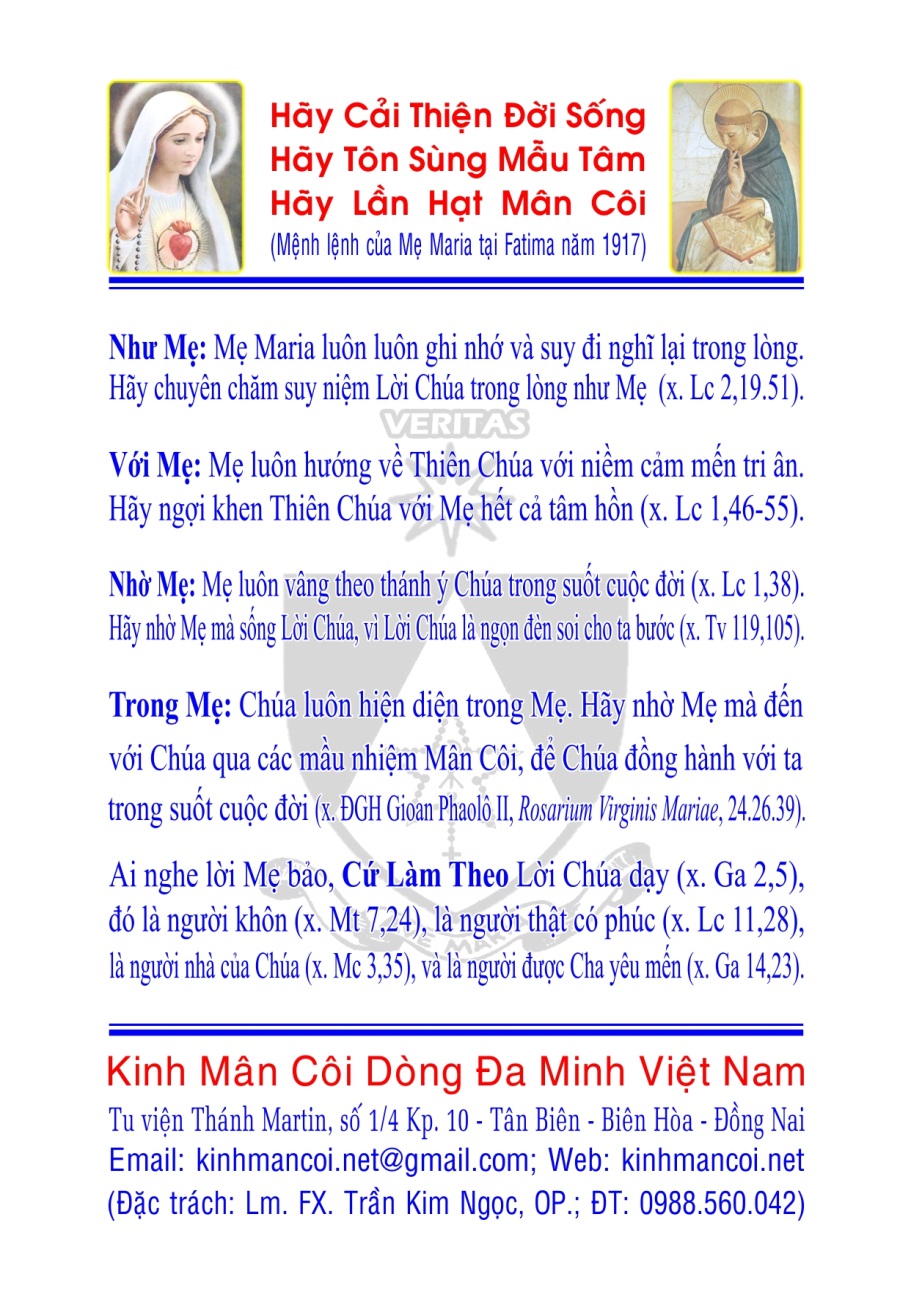 